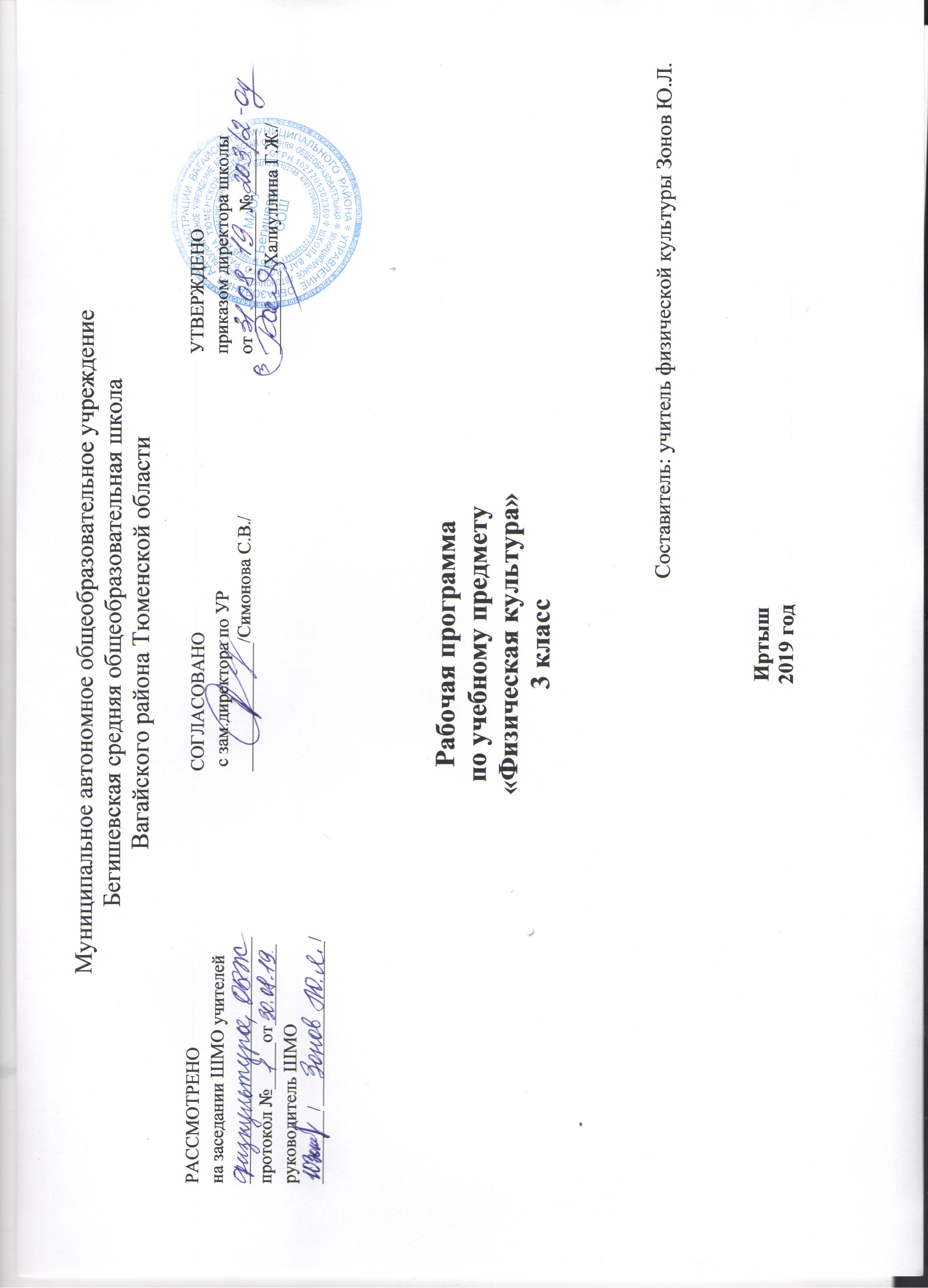 1. Планируемые результаты 3 класс.Личностными результатами освоения учащимися содержания программы по физической культуре являются следующие умения:— активно включаться в общение и взаимодействие со сверстниками на принципах уважения и доброжелательности, взаимопомощи и сопереживания;— проявлять положительные качества личности и управлять своими эмоциями в различных (нестандартных) ситуациях и условиях;— проявлять дисциплинированность, трудолюбие и упорство в достижении поставленных целей;— оказывать бескорыстную помощь своим сверстникам, находить с ними общий язык и общие интересы.Метапредметными результатами освоения учащимися содержания программы по физической культуре являются следующие умения:— характеризовать явления (действия и поступки), давать им объективную оценку на основе освоенных знаний и имеющегося опыта;— находить ошибки при выполнении учебных заданий, отбирать способы их исправления;— общаться и взаимодействовать со сверстниками на принципах взаимоуважения и взаимопомощи, дружбы и толерантности;— обеспечивать защиту и сохранность природы во время активного отдыха и занятий физической культурой;— организовывать самостоятельную деятельность с учетом требований ее безопасности, сохранности инвентаря и оборудования, организации места занятий;— планировать собственную деятельность, распределять нагрузку и отдых в процессе ее выполнения;— анализировать и объективно оценивать результаты собственного труда, находить возможности и способы их улучшения;— видеть красоту движений, выделять и обосновывать эстетические признаки в движениях и передвижениях человека;— оценивать красоту телосложения и осанки, сравнивать их с эталонными образцами;— управлять эмоциями при общении со сверстниками и взрослыми, сохранять хладнокровие, сдержанность, рассудительность;         — технически правильно выполнять двигательные действия из базовых видов спорта, использовать их в игровой и соревновательной деятельности.Предметными результатами характеризуют опыт учащихся в творческой двигательной деятельности, который приобретается и закрепляется в процессе освоения учебного предмета «Физическая культура». Приобретаемый опыт проявляется в знаниях и способах двигательной деятельности, умениях творчески их 'применять при решении практических задач, связанных с организацией и проведением самостоятельных занятий физической культурой..- формирование первоначальных представлений о значении физической культуры для укрепления здоровья человека(физического, социального и психологического), о ее позитивном влиянии на развитие человека (физическое, интеллектуальное, эмоциональное, социальное), о физической культуре и здоровье как фактах успешной учебы и социализии;- овладение умениями организовать здоровьесберегающую жизнедеятельность (режим дня, утренняя зарядка, оздоровительные мероприятия, подвижные игры и т.д);- формирование навыков систематического наблюдения за своим физическим состоянием, величиной физических нагрузок, данных мониторинга здоровья (рост, масса тела и др.), показателей развития основных физических качеств (силы, быстроты, выносливости, координации, гибкости), в том числе подготовка к выполнению нормативов Всероссийского фзкультурно-спортивного комплекса «Готов к труду и обороне» (ГТО). (в ред. Приказа Минобрнауки России от 29.12.2014 №1643)2. Содержание учебного курса3 класс1. Основы знаний о физической культуре, умения и навыки, приемы закаливания, способы саморегуляции и самоконтроля.1.1. Естественные основы. Здоровье и развитие человека. Строение тела человека и его положение в пространстве. Работа органов дыхания и сердечно-сосудистой системы. Роль слуха и зрения при движениях и передвижениях человека.1.2.	Социально-психологические основы.. Влияние физических упражнений, закаливающих процедур, личной гигиены и режима дня для укрепления здоровья. Физические качества и их связь с физическим развитием. Комплексы упражнений на коррекцию осанки и развитие мышц.1.3.	Приемы закаливания. Способы саморегуляции и самоконтроля.. Воздушные ванны. Солнечные ванны. Измерение массы тела. Приемы измерения пульса. Специальные дыхательные упражнения.2.	Подвижные игры. Элементы спортивных игр.     2.1.Название и правила игр, инвентарь, оборудование, организация. Правила проведения и безопасность.     2.2. Элементы баскетбола: броски и ловля мяча в парах, упражнения с мячом у стены, ведение мяча на месте и в движении, передачи мяча в парах на месте и в движении, бросок мяча в баскетбольное кольцо.     2.3. Элементы волейбола: броски и ловля мяча в парах,  бросок и ловля мяча через сетку, подача мяча одной и двумя руками.     2.4. Элементы футбола: ведение мяча внутренней и внешней частью подъема стопы по прямой, по дуге, «змейкой»; остановка катящегося мяча внутренней частью стопы; передачи и прием мяча ногами на месте и с продвижением; игра вратаря; пенальти..3.	Гимнастика с элементами акробатики. Название снарядов и гимнастических элементов. Правила безопасности во время занятий. Признаки правильной ходьбы, бега, прыжков, осанки. Значение напряжения и расслабления мышц. Висы, упоры, перекаты, кувырок вперед, назад,«стойка на лопатках», «мост». Правила выполнения лазания по наклонной скамейке, лазанья и перелезания по гимнастической стенке Упражнения в равновесии: «цапля», «ласточка», на узкой рейке гимнастической скамейки. Упражнения на гибкость «кольцо», «полушпагат». Ползанье «по-пластунски», переползание через препятствие. 4.	Легкая атлетика Понятия короткая и длинная дистанция, бег на скорость (30м, челночный бег), бег на выносливость( бег 1000м); высокий и низкий старт; названия метательных снарядов, прыжкового инвентаря, упражнения в прыжках в длину (с места и с разбега) и высоту. Техника безопасности на занятиях. 5. Лыжная подготовка. Техника безопасности на уроках лыжной подготовки, название лыжного инвентаря; название лыжных ходов; температурный режим; переноска лыжного инвентаря; ступающий и скользящий шаги; попеременный двухшажный ход; одновременный безшажный и одновременный одношажный хода; повороты приставным шагом, переступанием, «упором»; торможение палками, падением, «плугом»; подъем «лесенкой», «елочкой», ступающим шагом; спуск в низкой и  основной стойке.Тематическое планирование с указанием количества часов, отводимых на изучение каждой темы 3 класс№ ппКоличество часовТема, содержание урокаТема, содержание урокаТема, содержание урокаТема, содержание урокаТема, содержание урока№ ппЛегкая атлетика и кроссовая подготовка 15 часовЛегкая атлетика и кроссовая подготовка 15 часовЛегкая атлетика и кроссовая подготовка 15 часовЛегкая атлетика и кроссовая подготовка 15 часовЛегкая атлетика и кроссовая подготовка 15 часовЛегкая атлетика и кроссовая подготовка 15 часовЛегкая атлетика и кроссовая подготовка 15 часов11       Т.Б. на уроках по легкой атлетике. Строевые упражнения. Медленный бег. О.Р.У. Высокий старт. Бег . История ГТО.Т.Б. на уроках по легкой атлетике. Строевые упражнения. Медленный бег. О.Р.У. Высокий старт. Бег . История ГТО.21Строевые упражнения. Медленный бег. О.Р.У. Бег . Прыжок в длину с места.31Строевые упражнения. Медленный бег. О.Р.У. Бег . сдача норм ГТО41Строевые упражнения. Медленный бег. О.Р.У. Бег . Прыжок в длину с места сдача норм ГТО.51Строевые упражнения. Медленный бег. О.Р.У. Метание  мяча. Поднимание и опускание туловища за 30 секунд.61Строевые упражнения. Медленный бег. О.Р.У. Наклон вперед из положения стоя сдача норм ГТО.71Строевые упражнения. Медленный бег. О.Р.У. Прыжок в длину с места.  Метание  мяча сдача норм ГТО.81Строевые упражнения. Медленный бег. О.Р.У. Прыжок в длину с разбега. Поднимание и опускание туловища за 30 секунд.91Строевые упражнения. Медленный бег. О.Р.У. Сгибание разгибание рук в упоре лежа сдача норм ГТО101Строевые упражнения. Медленный бег. О.Р.У. Прыжок в длину с разбега. Бег на .111Строевые упражнения. Медленный бег. О.Р.У. Поднимание и опускание туловища за 30 секунд. Наклон вперед из положения сед на полу; сгибание и разгибание рук в упоре лежа.121Строевые упражнения. Медленный бег. О.Р.У. Прыжок в длину с разбега сдача норм ГТО. Подвижные игры с элементами легкой атлетики.131Строевые упражнения. Медленный бег. О.Р.У. Бег на . Подвижные игры с элементами легкой атлетики.141Строевые упражнения. Медленный бег. О.Р.У. Прыжок в длину с разбега. Подвижные игры с элементами легкой атлетики.151Строевые упражнения. Медленный бег. О.Р.У. Бег на . сдача норм ГТОПодвижные игры с элементами спортивных игр 9 часовПодвижные игры с элементами спортивных игр 9 часовПодвижные игры с элементами спортивных игр 9 часовПодвижные игры с элементами спортивных игр 9 часовПодвижные игры с элементами спортивных игр 9 часовПодвижные игры с элементами спортивных игр 9 часовПодвижные игры с элементами спортивных игр 9 часов161Т.Б. на уроке по подвижным играм. Строевые упражнения. Медленный бег. О.Р.У. Ведение мяча на месте и в движении. Ловля и передача мяча на месте и в движении. Эстафеты.Т.Б. на уроке по подвижным играм. Строевые упражнения. Медленный бег. О.Р.У. Ведение мяча на месте и в движении. Ловля и передача мяча на месте и в движении. Эстафеты.Т.Б. на уроке по подвижным играм. Строевые упражнения. Медленный бег. О.Р.У. Ведение мяча на месте и в движении. Ловля и передача мяча на месте и в движении. Эстафеты.Т.Б. на уроке по подвижным играм. Строевые упражнения. Медленный бег. О.Р.У. Ведение мяча на месте и в движении. Ловля и передача мяча на месте и в движении. Эстафеты.171Строевые упражнения. Медленный бег. О.Р.У. Ведение мяча на месте и в движении. Ведение мяча с изменением направления. Подвижная игра «Передача мячей в колоннах».Строевые упражнения. Медленный бег. О.Р.У. Ведение мяча на месте и в движении. Ведение мяча с изменением направления. Подвижная игра «Передача мячей в колоннах».Строевые упражнения. Медленный бег. О.Р.У. Ведение мяча на месте и в движении. Ведение мяча с изменением направления. Подвижная игра «Передача мячей в колоннах».Строевые упражнения. Медленный бег. О.Р.У. Ведение мяча на месте и в движении. Ведение мяча с изменением направления. Подвижная игра «Передача мячей в колоннах».181Строевые упражнения. Медленный бег. О.Р.У. Ведение мяча с изменением направления. Ловля и передача мяча на месте и в движении. Эстафеты.Строевые упражнения. Медленный бег. О.Р.У. Ведение мяча с изменением направления. Ловля и передача мяча на месте и в движении. Эстафеты.Строевые упражнения. Медленный бег. О.Р.У. Ведение мяча с изменением направления. Ловля и передача мяча на месте и в движении. Эстафеты.Строевые упражнения. Медленный бег. О.Р.У. Ведение мяча с изменением направления. Ловля и передача мяча на месте и в движении. Эстафеты.191Строевые упражнения. Медленный бег. О.Р.У. Ведение мяча на месте и в движении. Ловля и передача мяча на месте и в движении. Подвижная игра «Передача мячей в колоннах».Строевые упражнения. Медленный бег. О.Р.У. Ведение мяча на месте и в движении. Ловля и передача мяча на месте и в движении. Подвижная игра «Передача мячей в колоннах».Строевые упражнения. Медленный бег. О.Р.У. Ведение мяча на месте и в движении. Ловля и передача мяча на месте и в движении. Подвижная игра «Передача мячей в колоннах».Строевые упражнения. Медленный бег. О.Р.У. Ведение мяча на месте и в движении. Ловля и передача мяча на месте и в движении. Подвижная игра «Передача мячей в колоннах».201Строевые упражнения. Медленный бег. О.Р.У. Ведение мяча с изменением направления. Броски в кольцо двумя руками снизу. Эстафеты.Строевые упражнения. Медленный бег. О.Р.У. Ведение мяча с изменением направления. Броски в кольцо двумя руками снизу. Эстафеты.Строевые упражнения. Медленный бег. О.Р.У. Ведение мяча с изменением направления. Броски в кольцо двумя руками снизу. Эстафеты.Строевые упражнения. Медленный бег. О.Р.У. Ведение мяча с изменением направления. Броски в кольцо двумя руками снизу. Эстафеты.211Строевые упражнения. Медленный бег. О.Р.У. Броски в кольцо двумя руками снизу. Броски в кольцо одной рукой от плеча. Подвижная игра «Охотники и утки».Строевые упражнения. Медленный бег. О.Р.У. Броски в кольцо двумя руками снизу. Броски в кольцо одной рукой от плеча. Подвижная игра «Охотники и утки».Строевые упражнения. Медленный бег. О.Р.У. Броски в кольцо двумя руками снизу. Броски в кольцо одной рукой от плеча. Подвижная игра «Охотники и утки».Строевые упражнения. Медленный бег. О.Р.У. Броски в кольцо двумя руками снизу. Броски в кольцо одной рукой от плеча. Подвижная игра «Охотники и утки».221Строевые упражнения. Медленный бег. О.Р.У. Броски в кольцо одной рукой от плеча. Ведение на месте правой и левой рукой в движении шагом и бегом. Эстафеты.Строевые упражнения. Медленный бег. О.Р.У. Броски в кольцо одной рукой от плеча. Ведение на месте правой и левой рукой в движении шагом и бегом. Эстафеты.Строевые упражнения. Медленный бег. О.Р.У. Броски в кольцо одной рукой от плеча. Ведение на месте правой и левой рукой в движении шагом и бегом. Эстафеты.Строевые упражнения. Медленный бег. О.Р.У. Броски в кольцо одной рукой от плеча. Ведение на месте правой и левой рукой в движении шагом и бегом. Эстафеты.231Строевые упражнения. Медленный бег. О.Р.У. Ловля и передача мяча на месте и в движении. Ведение на месте правой и левой рукой в движении шагом и бегом. Подвижная игра «Охотники и утки».Строевые упражнения. Медленный бег. О.Р.У. Ловля и передача мяча на месте и в движении. Ведение на месте правой и левой рукой в движении шагом и бегом. Подвижная игра «Охотники и утки».Строевые упражнения. Медленный бег. О.Р.У. Ловля и передача мяча на месте и в движении. Ведение на месте правой и левой рукой в движении шагом и бегом. Подвижная игра «Охотники и утки».Строевые упражнения. Медленный бег. О.Р.У. Ловля и передача мяча на месте и в движении. Ведение на месте правой и левой рукой в движении шагом и бегом. Подвижная игра «Охотники и утки».241Строевые упражнения. Медленный бег. О.Р.У. Броски в кольцо двумя руками снизу. Броски в кольцо одной рукой от плеча. Эстафеты.Строевые упражнения. Медленный бег. О.Р.У. Броски в кольцо двумя руками снизу. Броски в кольцо одной рукой от плеча. Эстафеты.Строевые упражнения. Медленный бег. О.Р.У. Броски в кольцо двумя руками снизу. Броски в кольцо одной рукой от плеча. Эстафеты.Строевые упражнения. Медленный бег. О.Р.У. Броски в кольцо двумя руками снизу. Броски в кольцо одной рукой от плеча. Эстафеты.Гимнастика с элементами акробатики 18 часовГимнастика с элементами акробатики 18 часовГимнастика с элементами акробатики 18 часовГимнастика с элементами акробатики 18 часовГимнастика с элементами акробатики 18 часовГимнастика с элементами акробатики 18 часовГимнастика с элементами акробатики 18 часов251ТБ на уроке  по гимнастике. Строевые упражнения Медленный бег. О.Р.У. Акробатические упражнения.ТБ на уроке  по гимнастике. Строевые упражнения Медленный бег. О.Р.У. Акробатические упражнения.ТБ на уроке  по гимнастике. Строевые упражнения Медленный бег. О.Р.У. Акробатические упражнения.261Строевые упражнения Медленный бег. О.Р.У. Лазанье по канату. Упражнения в висе стоя и лежа.Строевые упражнения Медленный бег. О.Р.У. Лазанье по канату. Упражнения в висе стоя и лежа.Строевые упражнения Медленный бег. О.Р.У. Лазанье по канату. Упражнения в висе стоя и лежа.271Строевые упражнения Медленный бег. О.Р.У. Лазанье по наклонной скамье. Подтягивание в висе на перекладине (м); Подтягивание в висе лежа (д). сдача норм ГТОСтроевые упражнения Медленный бег. О.Р.У. Лазанье по наклонной скамье. Подтягивание в висе на перекладине (м); Подтягивание в висе лежа (д). сдача норм ГТОСтроевые упражнения Медленный бег. О.Р.У. Лазанье по наклонной скамье. Подтягивание в висе на перекладине (м); Подтягивание в висе лежа (д). сдача норм ГТО281Строевые упражнения Медленный бег. О.Р.У. Акробатические упражнения. Упражнения в висе стоя и лежа.Строевые упражнения Медленный бег. О.Р.У. Акробатические упражнения. Упражнения в висе стоя и лежа.Строевые упражнения Медленный бег. О.Р.У. Акробатические упражнения. Упражнения в висе стоя и лежа.291Строевые упражнения Медленный бег. О.Р.У. Лазанье по наклонной скамье. Прыжки через скакалку.Строевые упражнения Медленный бег. О.Р.У. Лазанье по наклонной скамье. Прыжки через скакалку.Строевые упражнения Медленный бег. О.Р.У. Лазанье по наклонной скамье. Прыжки через скакалку.301Строевые упражнения Медленный бег. О.Р.У. Лазанье по канату. Упражнения в висе стоя и лежа.Строевые упражнения Медленный бег. О.Р.У. Лазанье по канату. Упражнения в висе стоя и лежа.Строевые упражнения Медленный бег. О.Р.У. Лазанье по канату. Упражнения в висе стоя и лежа.311Строевые упражнения Медленный бег. О.Р.У. Акробатические упражнения. Прыжки через скакалку.Строевые упражнения Медленный бег. О.Р.У. Акробатические упражнения. Прыжки через скакалку.Строевые упражнения Медленный бег. О.Р.У. Акробатические упражнения. Прыжки через скакалку.321Строевые упражнения Медленный бег. О.Р.У. Лазанье по наклонной скамье. Упражнения в висе стоя и лежа.Строевые упражнения Медленный бег. О.Р.У. Лазанье по наклонной скамье. Упражнения в висе стоя и лежа.Строевые упражнения Медленный бег. О.Р.У. Лазанье по наклонной скамье. Упражнения в висе стоя и лежа.331Строевые упражнения Медленный бег. О.Р.У. Лазанье по канату. Поднимание и опускание туловища за 30 секунд.Строевые упражнения Медленный бег. О.Р.У. Лазанье по канату. Поднимание и опускание туловища за 30 секунд.Строевые упражнения Медленный бег. О.Р.У. Лазанье по канату. Поднимание и опускание туловища за 30 секунд.341Строевые упражнения Медленный бег. О.Р.У. Акробатические упражнения. Упражнения на равновесие (на бревне).Строевые упражнения Медленный бег. О.Р.У. Акробатические упражнения. Упражнения на равновесие (на бревне).Строевые упражнения Медленный бег. О.Р.У. Акробатические упражнения. Упражнения на равновесие (на бревне).351Строевые упражнения Медленный бег. О.Р.У. Лазанье по наклонной скамье. Прыжки через скакалку.Строевые упражнения Медленный бег. О.Р.У. Лазанье по наклонной скамье. Прыжки через скакалку.Строевые упражнения Медленный бег. О.Р.У. Лазанье по наклонной скамье. Прыжки через скакалку.361Строевые упражнения Медленный бег. О.Р.У. Лазанье по канату. Упражнения на равновесие (на бревне).Строевые упражнения Медленный бег. О.Р.У. Лазанье по канату. Упражнения на равновесие (на бревне).Строевые упражнения Медленный бег. О.Р.У. Лазанье по канату. Упражнения на равновесие (на бревне).371Строевые упражнения Медленный бег. О.Р.У. Упражнения на гимнастической стенке. Подтягивание в висе на перекладине (м); Подтягивание в висе лежа (д).Строевые упражнения Медленный бег. О.Р.У. Упражнения на гимнастической стенке. Подтягивание в висе на перекладине (м); Подтягивание в висе лежа (д).Строевые упражнения Медленный бег. О.Р.У. Упражнения на гимнастической стенке. Подтягивание в висе на перекладине (м); Подтягивание в висе лежа (д).381Строевые упражнения Медленный бег. О.Р.У. Лазанье по наклонной скамье. Упражнения на равновесие (на бревне).Строевые упражнения Медленный бег. О.Р.У. Лазанье по наклонной скамье. Упражнения на равновесие (на бревне).Строевые упражнения Медленный бег. О.Р.У. Лазанье по наклонной скамье. Упражнения на равновесие (на бревне).391Строевые упражнения Медленный бег. О.Р.У. Упражнения на гимнастической стенке. Поднимание и опускание туловища за 30 секунд.Строевые упражнения Медленный бег. О.Р.У. Упражнения на гимнастической стенке. Поднимание и опускание туловища за 30 секунд.Строевые упражнения Медленный бег. О.Р.У. Упражнения на гимнастической стенке. Поднимание и опускание туловища за 30 секунд.401Строевые упражнения Медленный бег. О.Р.У. Упражнения на равновесие (на бревне). Челночный бег 3х10 сдача норм ГТО.Строевые упражнения Медленный бег. О.Р.У. Упражнения на равновесие (на бревне). Челночный бег 3х10 сдача норм ГТО.Строевые упражнения Медленный бег. О.Р.У. Упражнения на равновесие (на бревне). Челночный бег 3х10 сдача норм ГТО.411Строевые упражнения Медленный бег. О.Р.У. Подтягивание в висе на перекладине (м); Подтягивание в висе лежа (д). Поднимание и опускание туловища за 30 секунд.Строевые упражнения Медленный бег. О.Р.У. Подтягивание в висе на перекладине (м); Подтягивание в висе лежа (д). Поднимание и опускание туловища за 30 секунд.Строевые упражнения Медленный бег. О.Р.У. Подтягивание в висе на перекладине (м); Подтягивание в висе лежа (д). Поднимание и опускание туловища за 30 секунд.421Строевые упражнения Медленный бег. О.Р.У. Упражнения на гимнастической стенке. Прыжки через скакалку.Строевые упражнения Медленный бег. О.Р.У. Упражнения на гимнастической стенке. Прыжки через скакалку.Строевые упражнения Медленный бег. О.Р.У. Упражнения на гимнастической стенке. Прыжки через скакалку.Подвижные игры с элементами спортивных игр 6 часовПодвижные игры с элементами спортивных игр 6 часовПодвижные игры с элементами спортивных игр 6 часов431Т.Б. на уроке по подвижным играм. Строевые упражнения. Медленный бег. О.Р.У. Ведение мяча на месте и в движении. Ловля и передача мяча на месте и в движении. Эстафеты.Т.Б. на уроке по подвижным играм. Строевые упражнения. Медленный бег. О.Р.У. Ведение мяча на месте и в движении. Ловля и передача мяча на месте и в движении. Эстафеты.Т.Б. на уроке по подвижным играм. Строевые упражнения. Медленный бег. О.Р.У. Ведение мяча на месте и в движении. Ловля и передача мяча на месте и в движении. Эстафеты.441Строевые упражнения. Медленный бег. О.Р.У. Ведение мяча на месте и в движении. Ведение мяча с изменением направления. Подвижная игра «Передача мячей в колоннах».Строевые упражнения. Медленный бег. О.Р.У. Ведение мяча на месте и в движении. Ведение мяча с изменением направления. Подвижная игра «Передача мячей в колоннах».Строевые упражнения. Медленный бег. О.Р.У. Ведение мяча на месте и в движении. Ведение мяча с изменением направления. Подвижная игра «Передача мячей в колоннах».451Строевые упражнения. Медленный бег. О.Р.У. Ведение мяча с изменением направления. Ловля и передача мяча на месте и в движении. Эстафеты.Строевые упражнения. Медленный бег. О.Р.У. Ведение мяча с изменением направления. Ловля и передача мяча на месте и в движении. Эстафеты.Строевые упражнения. Медленный бег. О.Р.У. Ведение мяча с изменением направления. Ловля и передача мяча на месте и в движении. Эстафеты.461Строевые упражнения. Медленный бег. О.Р.У. Ведение мяча на месте и в движении. Ловля и передача мяча на месте и в движении. Подвижная игра «Передача мячей в колоннах».Строевые упражнения. Медленный бег. О.Р.У. Ведение мяча на месте и в движении. Ловля и передача мяча на месте и в движении. Подвижная игра «Передача мячей в колоннах».Строевые упражнения. Медленный бег. О.Р.У. Ведение мяча на месте и в движении. Ловля и передача мяча на месте и в движении. Подвижная игра «Передача мячей в колоннах».471Строевые упражнения. Медленный бег. О.Р.У. Ведение мяча с изменением направления. Броски в кольцо двумя руками снизу. Эстафеты.Строевые упражнения. Медленный бег. О.Р.У. Ведение мяча с изменением направления. Броски в кольцо двумя руками снизу. Эстафеты.Строевые упражнения. Медленный бег. О.Р.У. Ведение мяча с изменением направления. Броски в кольцо двумя руками снизу. Эстафеты.481Строевые упражнения. Медленный бег. О.Р.У. Броски в кольцо двумя руками снизу. Броски в кольцо одной рукой от плеча. Подвижная игра «Охотники и утки».Строевые упражнения. Медленный бег. О.Р.У. Броски в кольцо двумя руками снизу. Броски в кольцо одной рукой от плеча. Подвижная игра «Охотники и утки».Строевые упражнения. Медленный бег. О.Р.У. Броски в кольцо двумя руками снизу. Броски в кольцо одной рукой от плеча. Подвижная игра «Охотники и утки».Лыжная подготовка 21 часЛыжная подготовка 21 часЛыжная подготовка 21 часЛыжная подготовка 21 часЛыжная подготовка 21 часЛыжная подготовка 21 часЛыжная подготовка 21 час491ТБ на уроке  по лыжной подготовке. Скользящий шаг (без палок). Повороты переступанием.ТБ на уроке  по лыжной подготовке. Скользящий шаг (без палок). Повороты переступанием.ТБ на уроке  по лыжной подготовке. Скользящий шаг (без палок). Повороты переступанием.501Скользящий шаг (без палок). Передвижение  скользящим шагом (с палками).Скользящий шаг (без палок). Передвижение  скользящим шагом (с палками).Скользящий шаг (без палок). Передвижение  скользящим шагом (с палками).511Передвижение  скользящим шагом (с палками). Повороты переступанием.Передвижение  скользящим шагом (с палками). Повороты переступанием.Передвижение  скользящим шагом (с палками). Повороты переступанием.521Чередование ступающего и скользящего шага. Эстафеты.Чередование ступающего и скользящего шага. Эстафеты.Чередование ступающего и скользящего шага. Эстафеты.531Чередование ступающего и скользящего шага. Повороты переступанием.Чередование ступающего и скользящего шага. Повороты переступанием.Чередование ступающего и скользящего шага. Повороты переступанием.541Подъем скользящим шагом. Спуски в высокой стойке.Подъем скользящим шагом. Спуски в высокой стойке.Подъем скользящим шагом. Спуски в высокой стойке.551Подъем скользящим шагом. Спуски в низ. Стойке.Подъем скользящим шагом. Спуски в низ. Стойке.Подъем скользящим шагом. Спуски в низ. Стойке.561Спуски в низкой стойке. Подъем «лесенкой».Спуски в низкой стойке. Подъем «лесенкой».Спуски в низкой стойке. Подъем «лесенкой».571Спуски в высокой стойке. Подъем «лесенкой».Спуски в высокой стойке. Подъем «лесенкой».Спуски в высокой стойке. Подъем «лесенкой».581Попеременный двухшажный ход (без палок). Эстафеты.Попеременный двухшажный ход (без палок). Эстафеты.Попеременный двухшажный ход (без палок). Эстафеты.591Попеременный двухшажный ход (без палок). Попеременный двухшажный ход (с палками).Попеременный двухшажный ход (без палок). Попеременный двухшажный ход (с палками).Попеременный двухшажный ход (без палок). Попеременный двухшажный ход (с палками).601Попеременный двухшажный ход (с палками). Прохождение дистанции .Попеременный двухшажный ход (с палками). Прохождение дистанции .Попеременный двухшажный ход (с палками). Прохождение дистанции .611Чередование ступающего и скользящего шага. Эстафеты.Чередование ступающего и скользящего шага. Эстафеты.Чередование ступающего и скользящего шага. Эстафеты.621Попеременный двухшажный ход (с палками). Прохождение дистанции . Попеременный двухшажный ход (с палками). Прохождение дистанции . Попеременный двухшажный ход (с палками). Прохождение дистанции . 631Чередование ступающего и скользящего шага. Эстафеты.Чередование ступающего и скользящего шага. Эстафеты.Чередование ступающего и скользящего шага. Эстафеты.641Прохождение дистанции . сдача норм ГТОПрохождение дистанции . сдача норм ГТОПрохождение дистанции . сдача норм ГТО651Попеременный двухшажный ход. Эстафеты.Попеременный двухшажный ход. Эстафеты.Попеременный двухшажный ход. Эстафеты.661Передвижение на лыжах до 2 км. с равномерной скоростьюПередвижение на лыжах до 2 км. с равномерной скоростьюПередвижение на лыжах до 2 км. с равномерной скоростью671Чередование ходов.Чередование ходов.Чередование ходов.681Игры на лыжах.Игры на лыжах.Игры на лыжах.691Игры на лыжах.Игры на лыжах.Игры на лыжах.Подвижные игры с элементами спортивных игр 18 часовПодвижные игры с элементами спортивных игр 18 часовПодвижные игры с элементами спортивных игр 18 часов701Т.Б. на уроке по подвижным играм. Строевые упражнения. Медленный бег. О.Р.У. Ведение мяча на месте и в движении. Ловля и передача мяча на месте и в движении. Эстафеты.Т.Б. на уроке по подвижным играм. Строевые упражнения. Медленный бег. О.Р.У. Ведение мяча на месте и в движении. Ловля и передача мяча на месте и в движении. Эстафеты.Т.Б. на уроке по подвижным играм. Строевые упражнения. Медленный бег. О.Р.У. Ведение мяча на месте и в движении. Ловля и передача мяча на месте и в движении. Эстафеты.711Строевые упражнения. Медленный бег. О.Р.У. Броски в кольцо одной рукой от плеча. Ведение на месте правой и левой рукой в движении шагом и бегом. Эстафеты.Строевые упражнения. Медленный бег. О.Р.У. Броски в кольцо одной рукой от плеча. Ведение на месте правой и левой рукой в движении шагом и бегом. Эстафеты.Строевые упражнения. Медленный бег. О.Р.У. Броски в кольцо одной рукой от плеча. Ведение на месте правой и левой рукой в движении шагом и бегом. Эстафеты.721Строевые упражнения. Медленный бег. О.Р.У. Ловля и передача мяча на месте и в движении. Ведение на месте правой и левой рукой в движении шагом и бегом. Игра «Охотники и утки».Строевые упражнения. Медленный бег. О.Р.У. Ловля и передача мяча на месте и в движении. Ведение на месте правой и левой рукой в движении шагом и бегом. Игра «Охотники и утки».Строевые упражнения. Медленный бег. О.Р.У. Ловля и передача мяча на месте и в движении. Ведение на месте правой и левой рукой в движении шагом и бегом. Игра «Охотники и утки».731Строевые упражнения. Медленный бег. О.Р.У. Броски в кольцо двумя руками снизу. Броски в кольцо одной рукой от плеча. Эстафеты.Строевые упражнения. Медленный бег. О.Р.У. Броски в кольцо двумя руками снизу. Броски в кольцо одной рукой от плеча. Эстафеты.Строевые упражнения. Медленный бег. О.Р.У. Броски в кольцо двумя руками снизу. Броски в кольцо одной рукой от плеча. Эстафеты.741Строевые упражнения. Медленный бег. О.Р.У. Ведение мяча на месте и в движении. Ловля и передача мяча на месте и в движении. Подвижная игра «Попади в мяч».Строевые упражнения. Медленный бег. О.Р.У. Ведение мяча на месте и в движении. Ловля и передача мяча на месте и в движении. Подвижная игра «Попади в мяч».Строевые упражнения. Медленный бег. О.Р.У. Ведение мяча на месте и в движении. Ловля и передача мяча на месте и в движении. Подвижная игра «Попади в мяч».751Строевые упражнения. Медленный бег. О.Р.У. Ведение  мяча с изменением направления. Ловля и передача мяча на месте и в движении. Эстафеты.Строевые упражнения. Медленный бег. О.Р.У. Ведение  мяча с изменением направления. Ловля и передача мяча на месте и в движении. Эстафеты.Строевые упражнения. Медленный бег. О.Р.У. Ведение  мяча с изменением направления. Ловля и передача мяча на месте и в движении. Эстафеты.761Строевые упражнения. Медленный бег. О.Р.У. Эстафеты. Подвижная игра «Попади в мяч».Строевые упражнения. Медленный бег. О.Р.У. Эстафеты. Подвижная игра «Попади в мяч».Строевые упражнения. Медленный бег. О.Р.У. Эстафеты. Подвижная игра «Попади в мяч».771Строевые упражнения Медленный бег. О.Р.У. Ведение мяча на месте и в движении. Ловля и передача мяча на месте и в движении. Подвижная игра. «Попади в мяч».Строевые упражнения Медленный бег. О.Р.У. Ведение мяча на месте и в движении. Ловля и передача мяча на месте и в движении. Подвижная игра. «Попади в мяч».Строевые упражнения Медленный бег. О.Р.У. Ведение мяча на месте и в движении. Ловля и передача мяча на месте и в движении. Подвижная игра. «Попади в мяч».781Строевые упражнения Медленный бег. О.Р.У. Ловля и передача мяча на месте и в движении. Ведение на месте правой и левой рукой в движении шагом и бегом. Эстафета.Строевые упражнения Медленный бег. О.Р.У. Ловля и передача мяча на месте и в движении. Ведение на месте правой и левой рукой в движении шагом и бегом. Эстафета.Строевые упражнения Медленный бег. О.Р.У. Ловля и передача мяча на месте и в движении. Ведение на месте правой и левой рукой в движении шагом и бегом. Эстафета.791Т.Б. на уроке по подвижным играм. Строевые упражнения. Медленный бег. О.Р.У. Ведение мяча на месте и в движении. Ловля и передача мяча на месте и в движении. Эстафеты.Т.Б. на уроке по подвижным играм. Строевые упражнения. Медленный бег. О.Р.У. Ведение мяча на месте и в движении. Ловля и передача мяча на месте и в движении. Эстафеты.Т.Б. на уроке по подвижным играм. Строевые упражнения. Медленный бег. О.Р.У. Ведение мяча на месте и в движении. Ловля и передача мяча на месте и в движении. Эстафеты.801Строевые упражнения. Медленный бег. О.Р.У. Ведение мяча на месте и в движении. Ведение мяча с изменением направления. Подвижная игра «Передача мячей в колоннах».Строевые упражнения. Медленный бег. О.Р.У. Ведение мяча на месте и в движении. Ведение мяча с изменением направления. Подвижная игра «Передача мячей в колоннах».Строевые упражнения. Медленный бег. О.Р.У. Ведение мяча на месте и в движении. Ведение мяча с изменением направления. Подвижная игра «Передача мячей в колоннах».811Строевые упражнения. Медленный бег. О.Р.У. Ведение мяча с изменением направления. Ловля и передача мяча на месте и в движении. Эстафеты.Строевые упражнения. Медленный бег. О.Р.У. Ведение мяча с изменением направления. Ловля и передача мяча на месте и в движении. Эстафеты.Строевые упражнения. Медленный бег. О.Р.У. Ведение мяча с изменением направления. Ловля и передача мяча на месте и в движении. Эстафеты.821Строевые упражнения. Медленный бег. О.Р.У. Ведение мяча на месте и в движении. Ловля и передача мяча на месте и в движении. Подвижная игра «Передача мячей в колоннах».Строевые упражнения. Медленный бег. О.Р.У. Ведение мяча на месте и в движении. Ловля и передача мяча на месте и в движении. Подвижная игра «Передача мячей в колоннах».Строевые упражнения. Медленный бег. О.Р.У. Ведение мяча на месте и в движении. Ловля и передача мяча на месте и в движении. Подвижная игра «Передача мячей в колоннах».831Строевые упражнения. Медленный бег. О.Р.У. Ведение мяча с изменением направления. Броски в кольцо двумя руками снизу. Эстафеты.Строевые упражнения. Медленный бег. О.Р.У. Ведение мяча с изменением направления. Броски в кольцо двумя руками снизу. Эстафеты.Строевые упражнения. Медленный бег. О.Р.У. Ведение мяча с изменением направления. Броски в кольцо двумя руками снизу. Эстафеты.841Строевые упражнения. Медленный бег. О.Р.У. Броски в кольцо двумя руками снизу. Броски в кольцо одной рукой от плеча. Подвижная игра «Охотники и утки».Строевые упражнения. Медленный бег. О.Р.У. Броски в кольцо двумя руками снизу. Броски в кольцо одной рукой от плеча. Подвижная игра «Охотники и утки».Строевые упражнения. Медленный бег. О.Р.У. Броски в кольцо двумя руками снизу. Броски в кольцо одной рукой от плеча. Подвижная игра «Охотники и утки».851Строевые упражнения. Медленный бег. О.Р.У. Броски в кольцо одной рукой от плеча. Ведение на месте правой и левой рукой в движении шагом и бегом. Эстафеты.Строевые упражнения. Медленный бег. О.Р.У. Броски в кольцо одной рукой от плеча. Ведение на месте правой и левой рукой в движении шагом и бегом. Эстафеты.Строевые упражнения. Медленный бег. О.Р.У. Броски в кольцо одной рукой от плеча. Ведение на месте правой и левой рукой в движении шагом и бегом. Эстафеты.861Строевые упражнения. Медленный бег. О.Р.У. Ловля и передача мяча на месте и в движении. Ведение на месте правой и левой рукой в движении шагом и бегом. Подвижная игра «Охотники и утки».Строевые упражнения. Медленный бег. О.Р.У. Ловля и передача мяча на месте и в движении. Ведение на месте правой и левой рукой в движении шагом и бегом. Подвижная игра «Охотники и утки».Строевые упражнения. Медленный бег. О.Р.У. Ловля и передача мяча на месте и в движении. Ведение на месте правой и левой рукой в движении шагом и бегом. Подвижная игра «Охотники и утки».871Строевые упражнения. Медленный бег. О.Р.У. Броски в кольцо двумя руками снизу. Броски в кольцо одной рукой от плеча. Эстафеты.Строевые упражнения. Медленный бег. О.Р.У. Броски в кольцо двумя руками снизу. Броски в кольцо одной рукой от плеча. Эстафеты.Строевые упражнения. Медленный бег. О.Р.У. Броски в кольцо двумя руками снизу. Броски в кольцо одной рукой от плеча. Эстафеты.Легкая атлетика и кроссовая подготовка 15 часовЛегкая атлетика и кроссовая подготовка 15 часовЛегкая атлетика и кроссовая подготовка 15 часовЛегкая атлетика и кроссовая подготовка 15 часовЛегкая атлетика и кроссовая подготовка 15 часовЛегкая атлетика и кроссовая подготовка 15 часовЛегкая атлетика и кроссовая подготовка 15 часов881Т.Б. на уроках по легкой атлетике. Строевые упражнения. Медленный бег. О.Р.У. Высокий старт. Бег . Поднимание и опускание туловища за 30 секунд.Т.Б. на уроках по легкой атлетике. Строевые упражнения. Медленный бег. О.Р.У. Высокий старт. Бег . Поднимание и опускание туловища за 30 секунд.Т.Б. на уроках по легкой атлетике. Строевые упражнения. Медленный бег. О.Р.У. Высокий старт. Бег . Поднимание и опускание туловища за 30 секунд.891Строевые упражнения. Медленный бег. О.Р.У. Бег . Прыжок в длину с места.Строевые упражнения. Медленный бег. О.Р.У. Бег . Прыжок в длину с места.Строевые упражнения. Медленный бег. О.Р.У. Бег . Прыжок в длину с места.901Строевые упражнения. Медленный бег. О.Р.У. Бег . Метание мяча. сдача норм ГТОСтроевые упражнения. Медленный бег. О.Р.У. Бег . Метание мяча. сдача норм ГТОСтроевые упражнения. Медленный бег. О.Р.У. Бег . Метание мяча. сдача норм ГТО911Строевые упражнения. Медленный бег. О.Р.У. Бег . Прыжок в длину с места.Строевые упражнения. Медленный бег. О.Р.У. Бег . Прыжок в длину с места.Строевые упражнения. Медленный бег. О.Р.У. Бег . Прыжок в длину с места.921Строевые упражнения. Медленный бег. О.Р.У. Метание  мяча. Поднимание и опускание туловища за 30 секунд.Строевые упражнения. Медленный бег. О.Р.У. Метание  мяча. Поднимание и опускание туловища за 30 секунд.Строевые упражнения. Медленный бег. О.Р.У. Метание  мяча. Поднимание и опускание туловища за 30 секунд.931Строевые упражнения. Медленный бег. О.Р.У. Наклон вперед из положения сед на полу; сгибание и разгибание рук в упоре лежа. Бег на500м.Строевые упражнения. Медленный бег. О.Р.У. Наклон вперед из положения сед на полу; сгибание и разгибание рук в упоре лежа. Бег на500м.Строевые упражнения. Медленный бег. О.Р.У. Наклон вперед из положения сед на полу; сгибание и разгибание рук в упоре лежа. Бег на500м.941Строевые упражнения. Медленный бег. О.Р.У. Прыжок в длину с места.  Метание  мяча.Строевые упражнения. Медленный бег. О.Р.У. Прыжок в длину с места.  Метание  мяча.Строевые упражнения. Медленный бег. О.Р.У. Прыжок в длину с места.  Метание  мяча.951Строевые упражнения. Медленный бег. О.Р.У. Прыжок в длину с разбега. Поднимание и опускание туловища за 30 секунд.Строевые упражнения. Медленный бег. О.Р.У. Прыжок в длину с разбега. Поднимание и опускание туловища за 30 секунд.Строевые упражнения. Медленный бег. О.Р.У. Прыжок в длину с разбега. Поднимание и опускание туловища за 30 секунд.961Строевые упражнения. Медленный бег. О.Р.У. Метание  мяча. Наклон вперед из положения стоя сдача норм ГТОСтроевые упражнения. Медленный бег. О.Р.У. Метание  мяча. Наклон вперед из положения стоя сдача норм ГТОСтроевые упражнения. Медленный бег. О.Р.У. Метание  мяча. Наклон вперед из положения стоя сдача норм ГТО971Строевые упражнения. Медленный бег. О.Р.У. Прыжок в длину с разбега. Бег на .Строевые упражнения. Медленный бег. О.Р.У. Прыжок в длину с разбега. Бег на .Строевые упражнения. Медленный бег. О.Р.У. Прыжок в длину с разбега. Бег на .981Строевые упражнения. Медленный бег. О.Р.У. Поднимание и опускание туловища за 30 секунд. Наклон вперед из положения сед на полу; сгибание и разгибание рук в упоре лежа.Строевые упражнения. Медленный бег. О.Р.У. Поднимание и опускание туловища за 30 секунд. Наклон вперед из положения сед на полу; сгибание и разгибание рук в упоре лежа.Строевые упражнения. Медленный бег. О.Р.У. Поднимание и опускание туловища за 30 секунд. Наклон вперед из положения сед на полу; сгибание и разгибание рук в упоре лежа.991Строевые упражнения. Медленный бег. О.Р.У. Прыжок в длину с разбега. Подвижные игры с элементами легкой атлетики.Строевые упражнения. Медленный бег. О.Р.У. Прыжок в длину с разбега. Подвижные игры с элементами легкой атлетики.Строевые упражнения. Медленный бег. О.Р.У. Прыжок в длину с разбега. Подвижные игры с элементами легкой атлетики.1001Строевые упражнения. Медленный бег. О.Р.У. Бег на . Подвижные игры с элементами легкой атлетики.Строевые упражнения. Медленный бег. О.Р.У. Бег на . Подвижные игры с элементами легкой атлетики.Строевые упражнения. Медленный бег. О.Р.У. Бег на . Подвижные игры с элементами легкой атлетики.1011Строевые упражнения. Медленный бег. О.Р.У. Прыжок в длину с разбега. Подвижные игры с элементами легкой атлетики.Строевые упражнения. Медленный бег. О.Р.У. Прыжок в длину с разбега. Подвижные игры с элементами легкой атлетики.Строевые упражнения. Медленный бег. О.Р.У. Прыжок в длину с разбега. Подвижные игры с элементами легкой атлетики.1021Строевые упражнения. Медленный бег. О.Р.У. Бег на . сдача норм ГТО.Строевые упражнения. Медленный бег. О.Р.У. Бег на . сдача норм ГТО.Строевые упражнения. Медленный бег. О.Р.У. Бег на . сдача норм ГТО.Итого 102 часаИтого 102 часаИтого 102 часа